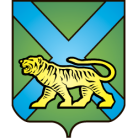 ТЕРРИТОРИАЛЬНАЯ ИЗБИРАТЕЛЬНАЯ КОМИССИЯ
ГОРОДА УССУРИЙСКАРЕШЕНИЕг. Уссурийск
Об освобождении от должности исложении полномочий председателя,заместителя председателя, секретаря, члена участковой избирательной комиссиис правом решающего голосаизбирательного участка № 2807Рассмотрев поступившие в письменной форме заявления председателя участковой избирательной комиссии избирательного участка № 2807 Пинчук Людмилы Семеновны, заместителя председателя участковой избирательной комиссии избирательного участка № 2807 Баранчиковой Елены Геннадьевны,  секретаря участковой избирательной комиссии избирательного участка            № 2807  Строчковой Галины Михайловны, члена участковой избирательной комиссии  с правом решающего голоса избирательного участка № 2807 Квасовой  Виктории Геннадьевны, в соответствии с подпунктом «а» пункта 6 статьи 29 Федерального закона «Об основных гарантиях избирательных прав и права на участие в референдуме граждан Российской Федерации», пунктом «1» части 6 статьи 31 Избирательного кодекса Приморского края территориальная избирательная комиссия города УссурийскаРЕШИЛА:1. Освободить председателя участковой избирательной комиссии избирательного участка № 2807 от обязанностей председателя комиссии и члена участковой избирательной комиссии с правом решающего голоса участковой избирательной комиссии избирательного участка № 2807 Пинчук Людмилу Семеновну до истечения срока полномочий.2.Освободить заместителя председателя участковой избирательной комиссии избирательного участка № 2807 от обязанностей заместителя председателя и члена участковой избирательной комиссии с правом решающего голоса участковой избирательной комиссии избирательного участка № 2807 Баранчиковой Елены Геннадьевны до истечения срока полномочий.3.Освободить секретаря участковой избирательной комиссии избирательного участка № 2807 от обязанностей секретаря и члена участковой избирательной комиссии с правом решающего голоса участковой избирательной комиссии избирательного участка № 2807 Строчкову Галину Михайловну до истечения срока полномочий.4. Освободить члена участковой избирательной комиссии избирательного участка № 2807 от обязанностей члена участковой избирательной комиссии с правом решающего голоса участковой избирательной комиссии избирательного участка № 2807 Квасову Викторию Геннадьевну до истечения срока полномочий.5. Направить настоящее решение в участковую избирательную комиссию избирательного участка № 2807 для сведения.6. Разместить настоящее решение на официальном сайте администрации Уссурийского городского округа в разделе «Территориальная избирательная комиссия города Уссурийска» в информационно-телекоммуникационной сети «Интернет».Председатель комиссии						О.М. МихайловаСекретарь заседания							Н.А. Ферман19 февраля 2016 года                     № 06/02